CURRICULUM VIATECHRISTOPHER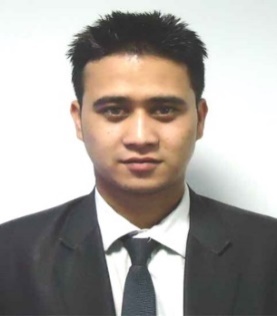 CHRISTOPHER.336098@2freemail.com 	 CAREER OBJECTIVETo be a part of progressive organization and willing to work towards the organization goal and to find a challenging position to meet my competencies, capabilities , skills, education and experiences.EXPERIENCE:-Currently working with Wellnest Projects Pvt Ltd as Front Office Cum Admin Executive from 2014 to till DateJob Profile:-Reception :Taking care of Front Office in the absence of FOEAnswering of Incoming calls and Outgoing calls as well as transferring calls to the concern person (updating the same  in IN/OUT register )Welcoming the walk in guest and greeting them.Assisting Guest to the concern person.Receiving incoming courier bills and hand over the same to the concern department.( Updating the same  in  Mail in Register )Making sure that the surrounding of the Reception is neat and clean. Maintaining the register of Newspaper, Milk and Food detailsOffice Administration / Maintenance :Process electricity and water related matters of Office including payment of bills.House keeping records/ documentation, maintenance of property ledger, receipt and issue of Stores / equipment.Ensure administrative requirements for meetings in the board room.Ensure execution and periodic updating of Annual Service Contract / Annual Maintenance Contract for all office equipment, Kent RO System, UPS, Access Controller Air Conditioner, Fire Systems, and EPABX etc.Exercise command and control over the office boys and housekeeping staff to ensure team / increase the team efficiency.Communication System Management :Provisioning, serviceability and repairs of telephones at office.Process receipt, scrutiny, dispatch and payments of all communication systems, Airtel BillsAttendance & Leave Documentation :Proper filing of all leaves applications, updating of Attendance & leave details of team at given formats, and forwarding the same on daily basis.Weekly Collecting of over Time forms (OT) from Office boys and Office drivers, updating the same in OT StatementInsurance :Scrutinize documents for motors insurance, claims related matters with the service provider and process the same to its logical conclusion. Monitor progress and disposal of all claim and insuranceTransport & logistics :Daily check on office vehicles and log book updating on daily basis.Allocation of vehicle to the driver’s availability.Supervise and ensure serviceability of all vehicles at officeCustody and security of all copy RC Books of insurance HO vehicles & DL of all drivers.Hired taxi booking as per policy and maintenance of the records and scrutinize the bills for onward submission to accounts dept.Other TasksDemand, procurement, issue and stock maintenance of stationery Housekeeping Items.Process receipt and payment of all Housekeeping / Pantry / beverages bills.Custody and security of all original RC Books of HO vehicles.Any other official work / task assigned by COO/ Manager – AdminDay to Day ActivitiesTaking care of Housekeeping day to day role and functions.Proper maintenance in terms of House Keeping, Food and Beverage, Stationary.Ensure proper manning at proper uniforms, grooming and good manners.Ensure timely Punctuality.Issue of daily reporting to reporting Manager.Handling maintenance of attendance and leave records.Day to day checking of 2nd and 3rd floor Office.Daily assigning work to Office Boys.Weekly checking of office requirement.Preparing of bills, entering the same in respected files and filing the same.Daily updating of Coffee and tea powder in file. Weekly statement of fuel expenses Previous Experience: Worked with Body Drench, Bangalore as a Admin cum Front office executive for 2 Years Worked with Hathway, Bangalore as Sales Executive for 1 YearWorked with Hotel City Centre Residence, Bangalore as a Receptionist for 1 YearWorked with Hotel Casablanca, Bangalore as a Receptionist for 1 Year EDUCATIONAL QUALIFICATIONCOMPUTER SKILLS :			Microsoft office word, Microsoft office outlook, Microsoft office excel etc...Applications: Fundamentals, DOS, Windows 2000, MS OfficePERSONAL SKILLS:Excellent Learning Attitude for New Technologies.Ability to Work Independently and in a Team Environment.Good Interpersonal, Written, and oral Communication Skills.Self-Motivated & Creative, Hardworking & DedicatedIndependent & Good Team Leader/Player with High Self – DisciplineGoal orientedA Supportive Team Member with Ability to LeadWell PresentedConfident CommunicatorPunctual Responsible, Reliable and HonestLANGUAGES KNOWN:Spoken – English, Kannada, Hindi Written – EnglishPERSONAL INFORMATION:NAME				: CHRISTOPHER DATE OF BIRTH			:  4th May 1989.SEX				:  Male.NATIONALITY			:  IndianMARITAL STATUS		:  MARRIEDHOBBIES			:  Listening to music, Watching T.V, Reading Newspaper, Bike RidingPASSPORT DETAILS:ISSUED DATE			:  19/10/2016EXPIRY DATE			:  18/10/2026ISSUED PLACE			:  Bangalore, KarnatakaDECLARATION I hereby declare that the above given information is true to the best of my knowledge and belief.QualificationName of Institution ExaminingAuthorityYear of passingMarksSSLCBapu English High SchoolState Board ( Karnataka)200662.62%II PUCKarnataka Open University, CommKarnataka Open University 2014  75.50%